Publicado en Madrid el 04/06/2024 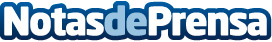 Aspectos socioeconómicos, culturales, educativos y sanitarios, tras el retraso para formar una familiaDistintas asociaciones y grupos de expertos presentaron a principio de año, en el Congreso y con el apoyo de Ferring, el "Documento de Consenso sobre Natalidad y Salud Reproductiva en España: Hoja de ruta para una reproducción saludable y planificada". Los avances científicos de los últimos años aumentan las probabilidades de maternidad y paternidad a personas que desean tener hijos más tarde, a personas con problemas de infertilidad y esterilidad y a miembros de modelos familiares no convencionalesDatos de contacto:Borja FuenteAgencia Iberopress91 11 99 701Nota de prensa publicada en: https://www.notasdeprensa.es/aspectos-socioeconomicos-culturales-educativos_1 Categorias: Nacional Medicina Sociedad Infantil Biología Servicios médicos http://www.notasdeprensa.es